Unit 6 – Chemical Quantities – the Mole	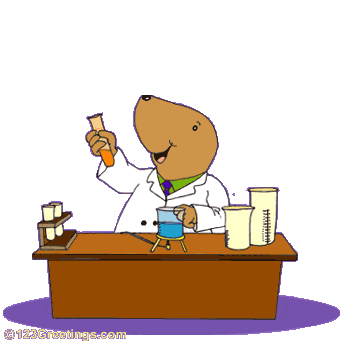 Georgia Performance StandardsSC2c: Apply concepts of the mole and Avogadro’s Number to conceptualize and calculate:molecules, moles, mass relationshipsempirical and molecular formulasAssignmentsHW 1 - GPB video #701 “Introduction to the Mole and Molar Mass”HW 2 – GPB video # 702 “Percent Composition and Empirical Formulas”CW 1 – Atoms/Molecules and the MoleCW 2 – Mass and the MoleCW 3 – Combined Mole ProblemsCW 4 - % Composition, Empirical and Molecular FormulasLab: Cu in AgNO3 – determining the moles of silver produced in a reactionLab Activity: % Sugar in Gum